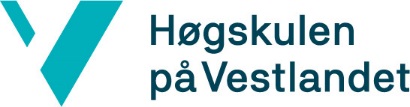 Institutt for velferd og deltaking Campus BergenSkjema for midtevaluering av praksis  P2 MILJØ - OG AKTIVITETSPRAKSISHvilke ressurser har kommet til syne hos studenten?Har studenten utformet en konkret praksisplan, og hvordan brukes denne?På hvilke måter begrunner studenten sine yrkeshandlinger? (Eks. i forskningsbasert kunnskap, brukerkunnskap eller egne og andres erfaringer) På hvilke måter reflekterer studenten over egen væremåte i veiledning?Beskriv kort hvordan studenten samarbeider med brukerne, personalet og veilederForholder studenten seg punktlig, ordentlig og ryddig i forhold til avtaler? Fylles ut sammen med kontaktlærer: Hva skal studenten ha særlig fokus på i siste halvdel av praksis?Studentens samlede fravær så langt er _____ dager og _____ timerHar praksisveileder eller kontaktlærer tvil om studenten vil bestå praksis?      nei         jaDato_______________Praksisveileder___________________________Student__________________________Kontaktlærer_________________________________Dato_________________________Utfylt skjema lastes opp under Oppgaver i emnet på Canvas. Når kontaktlærer haker av for godkjent i Canvas, vil dette telle som kontaktlærers underskrift.StudentPraksisveilederKontaktlærerPraksissted